Jamie Laurent Instructor PROFILE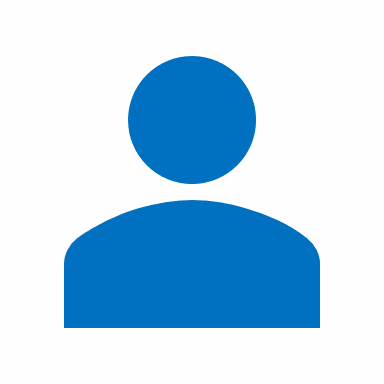 Experienced fitness instructor who can motivate people to exercise by demonstrating techniques, customizing routines for various levels of fitness, and monitoring programs. Created a social media page to generate interest and increase profitable enrollment. Referrals also increased because of satisfied clients WORK EXPERIENCE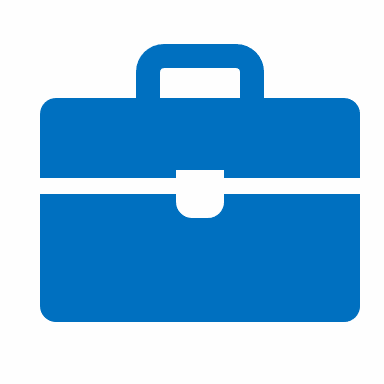  WORK EXPERIENCE06/2016-10/2020Instructor – St Mary’s GymChoreographed fitness routines for both beginner and intermediate level groupsChose specific music to suit the general age group of the class and was open to their suggestions.Recorded group and individual progress through the 11-week training program.06/2014-05/2015Instructor - Northvilee High School Swim ClubDeveloped lesson plans based on the skill level and athleticism of students. EDUCATION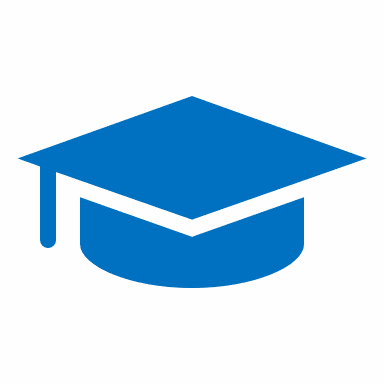 Ashford University (2019)Bachelor in Educational SciencesRed Cross (2017)Basic CPR & First AidTri-Dot (2016)Certified Triathlon Coach SKILLS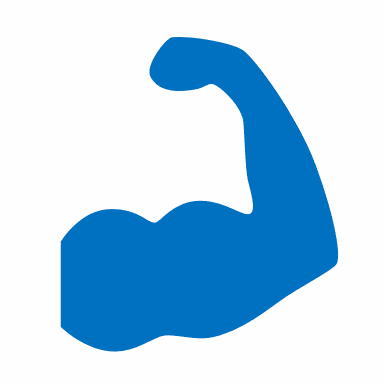  SKILLSClassroom ManagementGradingBiologyLessons